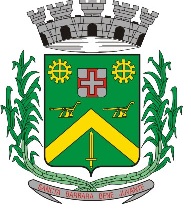 REQUERIMENTO Nº 106/2017Requer Voto de Pesar pelo falecimento do Sr. Santo Turci, ocorrido recentemente.                 Senhor Presidente. Nos termos do Art. 102, Inciso IV, do Regimento Interno desta Casa de Leis, requeiro a Vossa Excelência que se digne a registrar nos Anais desta Casa de Leis voto de profundo pesar pelo falecimento do Sr. Santo Turci, fervoroso católico da Comunidade Santo Expedito, neste município, ocorrido  no último dia 21 de janeiro. Requeiro, ainda, que desta manifestação seja dada ciência aos seus familiares, encaminhando cópia do presente à Rua Otávio Mazieiro, nº 336, Jd Vila Rica.                         Justificativa                       Tinha 74 anos, e inconsoláveis os filhos Alessandro, Marcos, Dorival, Ederson, Dirceu, Carlos, Valdir, Ademar, Fátima, Claudinei e Rosimeire.Benquisto por todos os familiares e amigos, seu passamento causou grande consternação e saudades; todavia, sua memória há de ser cultuada por todos que em vida o amaram.Que Deus esteja presente nesse momento de separação e dor, para lhes dar força e consolo.É, pois, este o Voto, através da Câmara de Vereadores, em homenagem póstuma e em sinal de solidariedade.       Plenário “Dr. Tancredo Neves”, em 24 de janeiro de 2017.Paulo Cesar MonaroPaulo Monaro                                       -Vereador Líder Solidariedade-